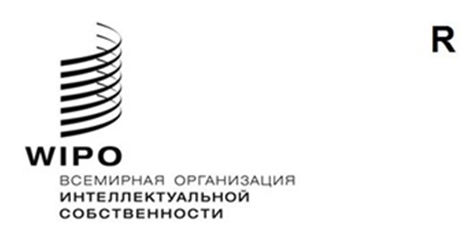 CDIP/29/1оригинал: английскийдата: 17 октября 2022 годаКомитет по развитию и интеллектуальной собственности (КРИС)Двадцать девятая сессия 
Женева, 17–21 октября 2022 годаПОВЕСТКа ДНЯподготовлена СекретариатомОткрытие сессииПринятие повестки дняСм. настоящий документ.Общие заявленияМониторинг, оценка, обсуждение и отчетность, касающиеся выполнения всех рекомендаций Повестки дня в области развитияОтчеты о ходе реализации проектов Повестки дня в области развитияСм. документ CDIP/29/2.Отчет о завершении проекта Повестки дня в области развития (ПДР) «Инструменты для подготовки успешных проектных предложений по ПДР»См. документ CDIP/29/4.Отчет об оценке проекта Повестки дня в области развития (ПДР) «Инструменты для подготовки успешных проектных предложений по ПДР»См. документ CDIP/29/5.Отчет о ходе выполнения 45 рекомендаций Повестки дня в области развитияСм. документ CDIP/29/10.Презентация заключений оценки проекта WIPO Match, проведенной Отделом внутреннего надзораСм. документ EVAL 2020-05.4.(i)	Техническая помощь ВОИС в области сотрудничества в целях развитияПродолжение дискуссии на тему «Техническая помощь ВОИС в области сотрудничества в целях развития»См. документ CDIP/24/8.Продолжение дискуссии на тему «Будущие вебинары»См. документ CDIP/26/6.Рассмотрение программы работы по выполнению принятых рекомендацийПредложение Африканской группы по порядку организации раз в два года международной конференции по интеллектуальной собственности и развитиюСм. документ CDIP/29/3.Выполнение принятых по результатам независимого анализа рекомендаций: обновленное предложение Секретариата и замечания и предложения государств-членовСм. документ CDIP/29/6.Подборка тематических исследований ВОИС по вопросу управления интеллектуальной собственностью в малых и средних предприятияхСм. документ CDIP/29/7.Расширение использования интеллектуальной собственности для мобильных приложений в секторе программного обеспечения – предложение по этапу IIСм. документ CDIP/29/8.Предложение Африканской группы по порядку проведения независимого внешнего обзора технической помощи, оказываемой ВОИС в области сотрудничества в целях развитияСм. документ CDIP/29/9.Пересмотренное проектное предложение Туниса «Снижение показателей производственного травматизма и профессиональной заболеваемости посредством инноваций и интеллектуальной собственности»См. документ CDIP/29/11.Интеллектуальная собственность и развитиеКоммерциализация ИС и передача технологийДальнейшая работаРезюме ПредседателяЗакрытие сессии[Конец документа]